实时发布2018年3月23日凭借Virtual Regatta应用程式，岸上版的2018年劳力士中国海帆船赛战况将会同样激烈预计成千上万的网民将于3月28日周三开始参加由香港前往菲律宾苏碧湾的虚拟劳力士中国海帆船赛。2018年以来第一次，来自世界各地的选手将能够透过Virtual Regatta游戏应用程式跟海上的船队同步比赛.Virtual Regatta是一个基于实体赛事，使用与真实比赛的赛道，帆船，天气情况和时间等，向公众开放的网上帆船比赛。全程565海浬的中国海帆船赛首次于1962年年举办，是世界极具代表性的赛事之一。在皇家海洋竞赛会的支持下举行，参赛船只包括IRC级，经典级以及多体帆船，如郭志梁的MOD 70 Beau Geste号，他们的目标是打破RP66 Alive号于2016年所创的47小时31分08秒纪录。Virtual Regatta通过支持劳力士中国海帆船赛，证实了他们在全球不断扩展以及「电子航海」的普及性.Virtual Regatta的创始人PhilippeGuigné说：「我们非常高兴能够与香港游艇会合作，借着这场精彩的比赛在全球扩充我们的领域。」香港游艇会会长史东礼表示：「很高兴Virtual Regatta支持第29届劳力士中国海帆船赛，我们非常荣幸来自世界各地的船员可参与我们的经典离岸赛事。」我相信会员们无论在海上还是岸上，都期待这个Virtual Regatta虚拟帆船比赛。」注册和免费下载«Virtual Regatta Offshore»应用程式（Apple或Android）：http://www.virtualregatta.com/index_vroffshore.php社交平台Website: www.rolexchinasearace.com Virtual Regatta: http://www.virtualregatta.com/en/index_vroffshore.phpFacebook: www.facebook.com/RolexChinaSeaRaceTwitter: https://twitter.com/RolexCSRInstagram: www.instagram.com/rolexchinasearaceYouTube: www.youtube.com/playlist?list=PLBUqWFLoBVkmqXtIvg_-RfA8wtUtjimcWOfficial Race Hashtag: #rhkycRCSR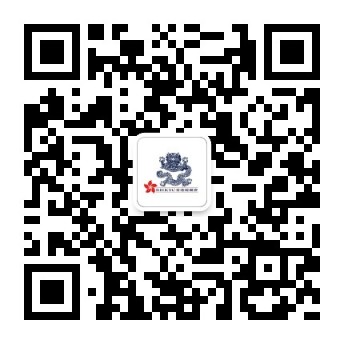 Virtual Regatta查询香港游艇会简介香港游艇会是香港悠久及享负盛名的会所，以无数帆船和划艇活动缔造出超过一百六十年的丰富历史，至今每年仍举办多项赛事：从本地到国际；从小型帆船到大型龙骨船；从短途赛到一级离岸大赛。为推动帆船运动发展，香港游艇会不时推出不同程度的帆船训练课程供会员及非会员参加，详情请浏览www.rhkyc.org.hk劳力士简介劳力士为瑞士知名钟表品牌，总部设于日内瓦，以精良质量与精湛工艺享誉全球。品牌著名的蚝式腕表与切利尼腕表，皆精准可靠，性能超卓，因此每一枚均获顶级天文台精密时计认证，成为卓尔不凡与优雅尊贵的象征。劳力士于1905年由汉斯・威尔斯多夫成立，在腕表发展上屡创先河，成功推出多项重大创新发明，如于1926年问世的蚝式腕表，为史上第一只防水腕表，以及1931年发明的自动上链恒动摆陀。迄今为止，劳力士已经注册了四百多项专利。劳力士是真正的综合制表商，自设厂房，独立设计、研发及生产劳力士腕表所有必要零件，从金合金的铸造，到机芯、表壳、表面及表带的加工、打磨、组装和修饰，皆由品牌独立完成全套工序。劳力士亦赞助多项活动与慈善计划，积极支持艺术、体育及探险活动，发扬创建精神，推动环保事业。 查询：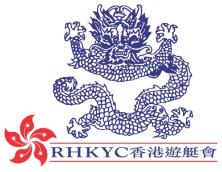 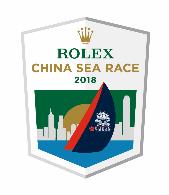 公共关系及传讯经理
Koko Mueller
电话：+852 2239 0342 / +852 9488 7497
传真：+852 2572 5399
电邮：Koko.Mueller@rhkyc.org.hk
香港游艇会　铜锣湾吉列岛赛事副经理 (帆船及推广)
Naomi Walgren
电话：+852 2239 0391
传真：+852 2839 0364
电邮：naomi.walgren@rhkyc.org.hk
香港游艇会　铜锣湾吉列岛